Зарегистрировано в Минюсте России 5 марта 2013 г. N 27472МИНИСТЕРСТВО ЗДРАВООХРАНЕНИЯ РОССИЙСКОЙ ФЕДЕРАЦИИПРИКАЗот 29 декабря 2012 г. N 1670нОБ УТВЕРЖДЕНИИ СТАНДАРТАСПЕЦИАЛИЗИРОВАННОЙ МЕДИЦИНСКОЙ ПОМОЩИ ДЕТЯМПРИ ПРОПИОНОВОЙ АЦИДЕМИИВ соответствии со статьей 37 Федерального закона от 21 ноября 2011 г. N 323-ФЗ "Об основах охраны здоровья граждан в Российской Федерации" (Собрание законодательства Российской Федерации, 2011, N 48, ст. 6724; 2012, N 26, ст. 3442, 3446) приказываю:Утвердить стандарт специализированной медицинской помощи детям при пропионовой ацидемии согласно приложению.МинистрВ.И.СКВОРЦОВАПриложениек приказу Министерства здравоохраненияРоссийской Федерацииот 29 декабря 2012 г. N 1670нСТАНДАРТСПЕЦИАЛИЗИРОВАННОЙ МЕДИЦИНСКОЙ ПОМОЩИ ДЕТЯМПРИ ПРОПИОНОВОЙ АЦИДЕМИИКатегория возрастная: детиПол: любойФаза: любаяСтадия: любаяОсложнения: без осложненийВид медицинской помощи: специализированная медицинская помощьУсловия оказания медицинской помощи: стационарноФорма оказания медицинской помощи: плановаяСредние сроки лечения (количество дней): 28Код по МКБ X <*>Нозологические единицы                            E71.1  Другие виды нарушений обмена аминокислот                                   с разветвленной цепью1. Медицинские мероприятия для диагностики заболевания, состояния--------------------------------<1> Вероятность предоставления медицинских услуг или назначения лекарственных препаратов для медицинского применения (медицинских изделий), включенных в стандарт медицинской помощи, которая может принимать значения от 0 до 1, где 1 означает, что данное мероприятие проводится 100% пациентов, соответствующих данной модели, а цифры менее 1 - указанному в стандарте медицинской помощи проценту пациентов, имеющих соответствующие медицинские показания.2. Медицинские услуги для лечения заболевания, состояния и контроля за лечением3. Перечень лекарственных препаратов для медицинского применения, зарегистрированных на территории Российской Федерации, с указанием средних суточных и курсовых доз4. Виды лечебного питания, включая специализированные продукты лечебного питания--------------------------------<*> Международная статистическая классификация болезней и проблем, связанных со здоровьем, X пересмотра.<**> Международное непатентованное или химическое наименование лекарственного препарата, а в случаях их отсутствия - торговое наименование лекарственного препарата.<***> Средняя суточная доза.<****> Средняя курсовая доза.Примечания:1. Лекарственные препараты для медицинского применения, зарегистрированные на территории Российской Федерации, назначаются в соответствии с инструкцией по применению лекарственного препарата для медицинского применения и фармакотерапевтической группой по анатомо-терапевтическо-химической классификации, рекомендованной Всемирной организацией здравоохранения, а также с учетом способа введения и применения лекарственного препарата. При назначении лекарственных препаратов для медицинского применения детям доза определяется с учетом массы тела, возраста в соответствии с инструкцией по применению лекарственного препарата для медицинского применения.2. Назначение и применение лекарственных препаратов для медицинского применения, медицинских изделий и специализированных продуктов лечебного питания, не входящих в стандарт медицинской помощи, допускаются в случае наличия медицинских показаний (индивидуальной непереносимости, по жизненным показаниям) по решению врачебной комиссии (часть 5 статьи 37 Федерального закона от 21.11.2011 N 323-ФЗ "Об основах охраны здоровья граждан в Российской Федерации" (Собрание законодательства Российской Федерации, 28.11.2011, N 48, ст. 6724; 25.06.2012, N 26, ст. 3442)).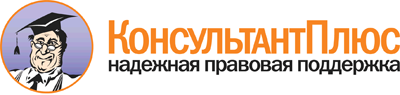  Приказ Минздрава России от 29.12.2012 N 1670н
"Об утверждении стандарта специализированной медицинской помощи детям при пропионовой ацидемии"
(Зарегистрировано в Минюсте России 05.03.2013 N 27472) Документ предоставлен КонсультантПлюс

www.consultant.ru 

Дата сохранения: 21.07.2017 
 Прием (осмотр, консультация) врача-специалиста                           Прием (осмотр, консультация) врача-специалиста                           Прием (осмотр, консультация) врача-специалиста                           Прием (осмотр, консультация) врача-специалиста                                Код       медицинской      услуги    Наименование медицинской          услуги             Усредненный      показатель         частоты      предоставления  <1> Усредненный    показатель    кратности     применения  B01.003.001   Осмотр (консультация)    врачом-анестезиологом-   реаниматологом первичный 0,5              1             B01.004.001   Прием (осмотр,           консультация) врача-     гастроэнтеролога         первичный                0,6              1             B01.006.001   Прием (осмотр,           консультация) врача-     генетика первичный       1                1             B01.008.001   Прием (осмотр,           консультация) врача-     дерматовенеролога        первичный                0,2              1             B01.013.001   Прием (осмотр,           консультация) врача-     диетолога                1                1             B01.015.003   Прием (осмотр,           консультация) врача -    детского кардиолога      первичный                0,4              1             B01.023.001   Прием (осмотр,           консультация) врача-     невролога первичный      1                1             B01.025.001   Прием (осмотр,           консультация) врача-     нефролога первичный      0,2              1             B01.029.001   Прием (осмотр,           консультация) врача-     офтальмолога первичный   0,2              1             B01.031.001   Прием (осмотр,           консультация) врача-     педиатра первичный       1                1             B01.035.003   Прием (осмотр,           консультация) врача-     психиатра детского       первичный                0,4              1             Лабораторные методы исследования                                         Лабораторные методы исследования                                         Лабораторные методы исследования                                         Лабораторные методы исследования                                              Код       медицинской      услуги    Наименование медицинской          услуги             Усредненный      показатель         частоты      предоставления   Усредненный    показатель    кратности     применения  A09.05.012    Исследование уровня      общего глобулина в крови 1                1             A09.05.013    Определение              альбумин/глобулинового   соотношения в крови      1                1             A09.05.016    Исследование уровня      аммиака в крови          0,4              1             A09.05.032    Исследование уровня      общего кальция в крови   1                1             A09.05.033    Исследование уровня      неорганического фосфора вкрови                    0,8              1             A09.05.037    Исследование концентрацииводородных ионов (pH)    крови                    1                2             A09.05.046    Исследование уровня      щелочной фосфатазы в     крови                    0,8              1             A09.05.099    Исследование уровня      аминокислотного состава иконцентрации аминокислот в крови                  1                1             A09.05.206    Исследование уровня      ионизированного кальция вкрови                    1                1             A09.05.207    Исследование уровня      молочной кислоты в крови 0,5              1             A09.28.002    Исследование аминокислот и метаболитов в моче     1                1             A09.28.006    Исследование уровня      креатинина в моче (проба Реберга)                 0,5              1             A09.28.012    Исследование уровня      кальция в моче           0,8              1             A09.28.017    Определение концентрации водородных ионов (pH)    мочи                     0,5              1             A09.28.021    Определение объема мочи  1                1             A09.28.026    Исследование уровня      фосфора в моче           0,8              1             A12.05.056    Идентификация генов      0,5              1             A12.05.056.002Идентификация генов      методом полимеразной     цепной реакции           0,5              1             A26.28.003    Микробиологическое       исследование мочи на     аэробные и факультативно-анаэробные условно-      патогенные микроорганизмы0,3              1             B03.016.003   Общий (клинический)      анализ крови развернутый 1                1             B03.016.004   Анализ крови             биохимический            общетерапевтический      1                1             B03.016.006   Анализ мочи общий        1                1             Инструментальные методы исследования                                     Инструментальные методы исследования                                     Инструментальные методы исследования                                     Инструментальные методы исследования                                          Код       медицинской      услуги    Наименование медицинской          услуги             Усредненный      показатель         частоты      предоставления   Усредненный    показатель    кратности     применения  A04.10.002    Эхокардиография          0,5              1             A04.23.001    Нейросонография          0,2              1             A05.10.006    Регистрация              электрокардиограммы      1                1             A05.23.001    Электроэнцефалография    0,9              1             A05.23.009    Магнитно-резонансная     томография головного     мозга                    0,7              1             A06.03.032    Рентгенография кисти руки0,5              1             A06.03.046    Рентгенография большой   берцовой и малой берцовойкостей                   0,1              1             B03.052.001   Комплексное              ультразвуковое           исследование внутренних  органов                  1                1             Прием (осмотр, консультация) и наблюдение врача-специалиста              Прием (осмотр, консультация) и наблюдение врача-специалиста              Прием (осмотр, консультация) и наблюдение врача-специалиста              Прием (осмотр, консультация) и наблюдение врача-специалиста                   Код       медицинской      услуги    Наименование медицинской          услуги             Усредненный      показатель         частоты      предоставления   Усредненный    показатель    кратности     применения  B01.004.002   Прием (осмотр,           консультация) врача-     гастроэнтеролога         повторный                0,2              1             B01.006.002   Прием (осмотр,           консультация) врача-     генетика повторный       1                1             B01.008.002   Прием (осмотр,           консультация) врача-     дерматовенеролога        повторный                0,1              1             B01.013.002   Прием (осмотр,           консультация) врача-     диетолога повторный      1                1             B01.015.004   Прием (осмотр,           консультация) врача -    детского кардиолога      повторный                0,3              1             B01.023.002   Прием (осмотр,           консультация) врача-     невролога повторный      1                1             B01.025.002   Прием (осмотр,           консультация) врача-     нефролога повторный      0,1              1             B01.031.005   Ежедневный осмотр врачом-педиатром с наблюдением иуходом среднего и        младшего медицинского    персонала в отделении    стационара               1                27            B01.035.004   Прием (осмотр,           консультация) врача-     психиатра детского       повторный                0,2              1             B01.054.001   Осмотр (консультация)    врача-физиотерапевта     0,8              1             Лабораторные методы исследования                                         Лабораторные методы исследования                                         Лабораторные методы исследования                                         Лабораторные методы исследования                                              Код       медицинской      услуги       Наименование медицинской                услуги              Усредненный    показатель     частоты    предоставленияУсредненныйпоказатель  кратности применения A09.05.007    Исследование уровня железа     сыворотки крови                0,5           1          A09.05.012    Исследование уровня общего     глобулина в крови              0,5           1          A09.05.013    Определение                    альбумин/глобулинового         соотношения в крови            0,5           1          A09.05.016    Исследование уровня аммиака в  крови                          0,2           1          A09.05.032    Исследование уровня общего     кальция в крови                0,5           1          A09.05.033    Исследование уровня            неорганического фосфора в      крови                          0,5           1          A09.05.037    Исследование концентрации      водородных ионов (pH) крови    1             2          A09.05.046    Исследование уровня щелочной   фосфатазы в крови              0,5           1          A09.05.099    Исследование уровня            аминокислотного состава и      концентрации аминокислот в     крови                          0,8           1          A09.05.206    Исследование уровня            ионизированного кальция в      крови                          0,5           1          A09.28.006    Исследование уровня креатинина в моче (проба Реберга)         0,2           1          A09.28.012    Исследование уровня кальция в  моче                           0,5           1          A09.28.015    Обнаружение кетоновых тел в    моче                           0,8           1          A09.28.017    Определение концентрации       водородных ионов (pH) мочи     0,2           1          A09.28.021    Определение объема мочи        0,2           1          A26.28.003    Микробиологическое             исследование мочи на аэробные  и факультативно-анаэробные     условно-патогенные             микроорганизмы                 0,1           1          B03.016.003   Общий (клинический) анализ     крови развернутый              1             2          B03.016.004   Анализ крови биохимический     общетерапевтический            0,5           1          B03.016.006   Анализ мочи общий              1             2          Инструментальные методы исследования                                     Инструментальные методы исследования                                     Инструментальные методы исследования                                     Инструментальные методы исследования                                          Код       медицинской      услуги       Наименование медицинской                услуги              Усредненный    показатель     частоты    предоставленияУсредненныйпоказатель  кратности применения A05.23.001    Электроэнцефалография          0,2           1          B03.052.001   Комплексное ультразвуковое     исследование внутренних        органов                        0,2           1          Немедикаментозные методы профилактики, лечения и медицинской реабилитацииНемедикаментозные методы профилактики, лечения и медицинской реабилитацииНемедикаментозные методы профилактики, лечения и медицинской реабилитацииНемедикаментозные методы профилактики, лечения и медицинской реабилитации     Код       медицинской      услуги       Наименование медицинской                услуги              Усредненный    показатель     частоты    предоставленияУсредненныйпоказатель  кратности применения A13.29.003    Психологическая адаптация      1             1          A19.23.002    Лечебная физкультура при       заболеваниях центральной       нервной системы и головного    мозга                          0,5           10         A19.23.602.016Механотерапия при заболеваниях центральной нервной системы и  головного мозга                0,5           10         A21.23.001    Массаж при заболеваниях        центральной нервной системы    0,5           10         A21.30.003    Массаж при заболеваниях        нервной системы у детей        раннего возраста               0,2           10          Код      Анатомо-     терапевтическо-     химическая     классификация    Наименование   лекарственного  препарата <**>   Усредненный       показатель        частоты       предоставления  Единицы измерения ССД <***> СКД  <****>A04AAБлокаторы        серотониновых    5HT3-рецепторов  0,1              Ондансетрон     мг       16   80    A11CCВитамин D и его  аналоги          0,2              Колекальциферол МЕ       5336 149408A12AAПрепараты кальция0,5              Кальция глюконатг        1    28    A16AAАминокислоты и ихпроизводные      1                Левокарнитин    мг       1000 28000 B03ABПероральные      препараты        трехвалентного   железа           0,2              Железа [III]    гидроксид       полимальтозат   мл       30   840   J01CAПенициллины      широкого спектра действия         0,6              Ампициллин      мг       500  3500  J01XDПроизводные      имидазола        0,6              Метронидазол    мг       200  2000  N03AFПроизводные      карбоксамида     0,1              Карбамазепин    мг       600  16800 N03AGПроизводные      жирных кислот    0,1              Вальпроевая     кислота         мг       1500 42000 N06BXДругие           психостимуляторы и ноотропные     препараты        0,9              Винпоцетин      мг       15   420   Глицин          мг       300  8400  Пирацетам       мг       1200 33600     Наименование вида лечебного                  питания                Усредненный показатель    частоты предоставления  КоличествоВариант диеты с пониженным         количеством белка (низкобелковая   диета)                             1                         27        